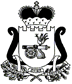 ЕЛЬНИНСКИЙ РАЙОННЫЙ СОВЕТ ДЕПУТАТОВРЕШЕНИЕот 27.02. 2015                                                                                         № 14В целях приведения Устава муниципального образования «Ельнинский район» Смоленской области (новая редакция) (в редакции решений Ельнинского районного Совета депутатов  от 26.04.2006 № 26, от 29.03.2007 № 5, от 09.07.2008 № 24, от 20.05.2009 № 20, от 18.11.2009 № 45, от 17.06.2011 №25, от 29.12.2011 № 55) в соответствие с федеральным и областным законодательством Ельнинский районный Совет депутатовРЕШИЛ:1. Внести в Устав муниципального образования «Ельнинский район» Смоленской области (в редакции решений Ельнинского районного Совета депутатов от 26.04.2006 № 26, от 29.03.2007 № 5, от 09.07.2008 № 24, от 20.05.2009 № 20, от 18.11.2009 № 45, от 17.06.2011 №25, от 29.12.2011 № 55) следующие изменения:1) в статье 1:а) слова «Муниципальное образование» заменить словами «1. Муниципальное образование»;б) дополнить частью 2 следующего содержания:«2. Официальное наименование муниципального образования – муниципальное образование «Ельнинский район» Смоленской области.».2) часть 1 статьи 3 изложить в следующей редакции: «1. Муниципальный район в соответствии с федеральным законодательством и геральдическими правилами вправе устанавливать официальные символы, отражающие исторические, культурные, национальные и иные местные традиции и особенности.».3) статью 6 изложить в следующей редакции:«Статья 6. Изменение границ и преобразование муниципального образования «Ельнинский район» Смоленской области1. Изменение границ и преобразование муниципального района осуществляется в соответствии с Федеральным законом «Об общих принципах организации местного самоуправления в Российской Федерации» и областным законом от 28 декабря 2004 № 120-з «Об административно-территориальном устройстве Смоленской области» (далее – областной закон «Об административно-территориальном устройстве Смоленской области»).2. Изменение границ муниципального района, преобразование муниципального района осуществляется по инициативе населения, органов местного самоуправления и органов государственной власти.3. Инициатива населения об изменении границ муниципального района, о преобразовании муниципального района реализуется в порядке, установленном федеральным и областным законом для выдвижения инициативы проведения местного референдума.Инициатива органов местного самоуправления, органов государственной власти об изменении границ муниципального района, о преобразовании муниципального района оформляется решениями соответствующих органов местного самоуправления, органов государственной власти.4. Изменение границ муниципального района, влекущее отнесение территорий отдельных входящих в его состав поселений и (или) населенных пунктов к территориям других муниципальных районов, осуществляется с согласия населения данных поселений и (или) населенных пунктов, выраженного путем голосования, предусмотренного частью 3 статьи 24 Федерального закона «Об общих принципах организации местного самоуправления в Российской Федерации», либо на сходах граждан, проводимых в порядке, предусмотренном статьей 25.1 Федерального закона «Об общих принципах организации местного самоуправления в Российской Федерации», с учетом мнения представительных органов соответствующих муниципальных районов.5. Изменение границ муниципального района и входящих в его состав поселений, влекущее отнесение территорий отдельных входящих в состав указанных поселений поселков и сельских населенных пунктов к территориям городских округов, осуществляется с согласия населения поселений и городских округов, выраженного представительными органами соответствующих поселений и городских округов, а также с учетом мнения населения муниципального района, выраженного Ельнинским районным Советом депутатов.6. Изменение границ муниципального района, не влекущее отнесения территорий отдельных входящих в его состав поселений и (или) населенных пунктов к территориям других муниципальных районов, осуществляется с учетом мнения населения, выраженного Ельнинским районным Советом депутатов.7. Под преобразованием муниципального района понимается его разделение или объединение.Объединение муниципального района с другим муниципальным образованием, не влекущее изменения границ иных муниципальных образований, осуществляется с учетом мнения населения, выраженного представительными органами каждого из объединяемых муниципальных образований. 8. Разделение муниципального района осуществляется с учетом мнения населения, выраженного Ельнинским районным Советом депутатов.».4) статью 7 изложить в следующей редакции:«Статья 7. Вопросы местного значения муниципального образования «Ельнинский район» Смоленской области1. К вопросам местного значения муниципального района относятся:1) составление и рассмотрение проекта бюджета муниципального района, утверждение и исполнение бюджета муниципального района, осуществление контроля за его исполнением, составление и утверждение отчета об исполнении бюджета муниципального района;2) установление, изменение и отмена местных налогов и сборов муниципального района;3) владение, пользование и распоряжение имуществом, находящимся в муниципальной собственности муниципального района;4) организация в границах муниципального района электро- и газоснабжения поселений в пределах полномочий, установленных законодательством Российской Федерации;5) дорожная деятельность в отношении автомобильных дорог местного значения вне границ населенных пунктов в границах муниципального района, осуществление муниципального контроля за сохранностью автомобильных дорог местного значения вне границ населенных пунктов в границах муниципального района, и обеспечение безопасности дорожного движения на них, а также осуществление иных полномочий в области использования автомобильных дорог и осуществления дорожной деятельности в соответствии с законодательством Российской Федерации;6) создание условий для предоставления транспортных услуг населению и организация транспортного обслуживания населения между поселениями в границах муниципального района;7) участие в профилактике терроризма и экстремизма, а также в минимизации и (или) ликвидации последствий проявлений терроризма и экстремизма на территории муниципального района;8) разработка и осуществление мер, направленных на укрепление межнационального и межконфессионального согласия, поддержку и развитие языков и культуры народов Российской Федерации, проживающих на территории муниципального района, реализацию прав национальных меньшинств, обеспечение социальной и культурной адаптации мигрантов, профилактику межнациональных (межэтнических) конфликтов;9) участие в предупреждении и ликвидации последствий чрезвычайных ситуаций на территории муниципального района;10) организация охраны общественного порядка на территории муниципального района муниципальной милицией;11) предоставление помещения для работы на обслуживаемом административном участке муниципального района сотруднику, замещающему должность участкового уполномоченного полиции;12) до 1 января 2017 года предоставление сотруднику, замещающему должность участкового уполномоченного полиции, и членам его семьи жилого помещения на период выполнения сотрудником обязанностей по указанной должности;13) организация мероприятий межпоселенческого характера по охране окружающей среды;14) организация предоставления общедоступного и бесплатного дошкольного, начального общего, основного общего, среднего общего образования по основным общеобразовательным программам в муниципальных образовательных организациях (за исключением полномочий по финансовому обеспечению реализации основных общеобразовательных программ в соответствии с федеральными государственными образовательными стандартами), организация предоставления дополнительного образования детей в муниципальных образовательных организациях (за исключением дополнительного образования детей, финансовое обеспечение которого осуществляется органами государственной власти субъекта Российской Федерации), создание условий для осуществления присмотра и ухода за детьми, содержания детей в муниципальных образовательных организациях, а также организация отдыха детей в каникулярное время;15) создание условий для оказания медицинской помощи населению на территории муниципального района (за исключением территорий поселений, включенных в утвержденный Правительством Российской Федерации перечень территорий, население которых обеспечивается медицинской помощью в медицинских организациях, подведомственных федеральному органу исполнительной власти, осуществляющему функции по медико-санитарному обеспечению населения отдельных территорий) в соответствии с территориальной программой государственных гарантий бесплатного оказания гражданам медицинской помощи;16) организация утилизации и переработки бытовых и промышленных отходов;17) утверждение схем территориального планирования муниципального района, утверждение подготовленной на основе схемы территориального планирования муниципального района документации по планировке территории, ведение информационной системы обеспечения градостроительной деятельности, осуществляемой на территории муниципального района, резервирование и изъятие, в том числе путем выкупа, земельных участков в границах муниципального района для муниципальных нужд;18) утверждение схемы размещения рекламных конструкций, выдача разрешений на установку и эксплуатацию рекламных конструкций на территории муниципального района, аннулирование таких разрешений, выдача предписаний о демонтаже самовольно установленных рекламных конструкций на территории муниципального района, осуществляемые в соответствии с Федеральным законом от 13 марта 2006 года N 38-ФЗ «О рекламе» (далее – Федеральный закон «О рекламе»);19) формирование и содержание муниципального архива, включая хранение архивных фондов поселений;20) содержание на территории муниципального района межпоселенческих мест захоронения, организация ритуальных услуг;21) создание условий для обеспечения поселений, входящих в состав муниципального района, услугами связи, общественного питания, торговли и бытового обслуживания;22) организация библиотечного обслуживания населения межпоселенческими библиотеками, комплектование и обеспечение сохранности их библиотечных фондов;23) создание условий для обеспечения поселений, входящих в состав муниципального района, услугами по организации досуга и услугами организаций культуры;24) создание условий для развития местного традиционного народного художественного творчества в поселениях, входящих в состав муниципального района;25) выравнивание уровня бюджетной обеспеченности поселений, входящих в состав муниципального района, за счет средств бюджета муниципального района;26) организация и осуществление мероприятий по  территориальной обороне и гражданской обороне, защите населения и территории муниципального района от чрезвычайных ситуаций природного и техногенного характера;27) создание, развитие и обеспечение охраны лечебно-оздоровительных местностей и курортов местного значения на территории муниципального района, а также осуществление муниципального контроля в области использования и охраны особо охраняемых природных территорий местного значения;28) организация и осуществление мероприятий по мобилизационной подготовке муниципальных предприятий и учреждений, находящихся на территории муниципального района;29) осуществление мероприятий по обеспечению безопасности людей на водных объектах, охране их жизни и здоровья;30) создание условий для развития сельскохозяйственного производства в поселениях, расширения рынка сельскохозяйственной продукции, сырья и продовольствия, содействие развитию малого и среднего предпринимательства, оказание поддержки социально ориентированным некоммерческим организациям, благотворительной деятельности и добровольчеству;31) обеспечение условий для развития на территории муниципального района физической культуры и массового спорта, организация проведения официальных физкультурно-оздоровительных и спортивных мероприятий муниципального района;32) организация и осуществление мероприятий межпоселенческого характера по работе с детьми и молодежью;33) осуществление в пределах, установленных водным законодательством Российской Федерации, полномочий собственника водных объектов, установление правил использования водных объектов общего пользования для личных и бытовых нужд, включая обеспечение свободного доступа граждан к водным объектам общего пользования и их береговым полосам;34) осуществление муниципального лесного контроля;35) обеспечение выполнения работ, необходимых для создания искусственных земельных участков для нужд муниципального района, проведение открытого аукциона на право заключить договор о создании искусственного земельного участка в соответствии с федеральным законом;36) осуществление мер по противодействию коррупции в границах муниципального района.37) присвоение адресов объектам адресации, изменение, аннулирование адресов, присвоение наименований элементам улично-дорожной сети (за исключением автомобильных дорог федерального значения, автомобильных дорог регионального или межмуниципального значения), наименований элементам планировочной структуры в границах межселенной территории муниципального района, изменение, аннулирование таких наименований, размещение информации в государственном адресном реестре.38) осуществление муниципального земельного контроля на межселенной территории муниципального района.2. Органы местного самоуправления отдельных поселений, входящих в состав муниципального района, вправе заключать соглашения с органами местного самоуправления муниципального района о передаче им осуществления части своих полномочий по решению вопросов местного значения за счет межбюджетных трансфертов, предоставляемых из бюджетов этих поселений в бюджет муниципального района в соответствии с Бюджетным кодексом Российской Федерации. Органы местного самоуправления муниципального района вправе заключать соглашения с органами местного самоуправления отдельных поселений, входящих в состав муниципального района, о передаче им осуществления части своих полномочий по решению вопросов местного значения за счет межбюджетных трансфертов, предоставляемых из бюджета муниципального района в бюджеты соответствующих поселений в соответствии с Бюджетным кодексом Российской Федерации. Указанные соглашения должны заключаться на определенный срок, содержать положения, устанавливающие основания и порядок прекращения их действия, в том числе досрочного, порядок определения ежегодного объема указанных в настоящей части межбюджетных трансфертов, необходимых для осуществления передаваемых полномочий, а также предусматривать финансовые санкции за неисполнение соглашений. Для осуществления переданных в соответствии с указанными соглашениями полномочий органы местного самоуправления имеют право дополнительно использовать собственные материальные ресурсы и финансовые средства в случаях и порядке, предусмотренных решением Ельнинского районного Совета депутатов.».5) в части 1 статьи 7.1:а) пункт 6 признать утратившим силу;б) дополнить пунктами 9 - 13 следующего содержания:«9) осуществление функций учредителя муниципальных образовательных организаций высшего образования, находящихся в их ведении по состоянию на 31 декабря 2008 года;10) оказание поддержки общественным объединениям инвалидов, а также созданным общероссийскими общественными объединениями инвалидов организациям в соответствии с Федеральным законом от 24 ноября 1995 года № 181-ФЗ «О социальной защите инвалидов в Российской Федерации»;11) осуществление мероприятий, предусмотренных Федеральным законом «О донорстве крови и ее компонентов;12) совершение нотариальных действий, предусмотренных законодательством, в случае отсутствия в расположенном на межселенной территории населенном пункте нотариуса; 13) создание условий для организации проведения независимой оценки качества оказания услуг организациями в порядке и на условиях, которые установлены федеральными законами.».6) дополнить статьей 8.1. следующего содержания:«Статья 8.1. Муниципальный контроль1. Органы местного самоуправления муниципального района организуют и осуществляют муниципальный контроль за соблюдением требований, установленных муниципальными правовыми актами, принятыми по вопросам местного значения, а в случаях, если соответствующие виды контроля отнесены федеральными законами к полномочиям органов местного самоуправления, также муниципальный контроль за соблюдением требований, установленных федеральными и областными законами.2. К отношениям, связанным с осуществлением муниципального контроля, организацией и проведением проверок юридических лиц, индивидуальных предпринимателей, применяются положения Федерального закона от 26 декабря 2008 года № 294-ФЗ «О защите прав юридических лиц и индивидуальных предпринимателей при осуществлении государственного контроля (надзора) и муниципального контроля.».7) статью 10 дополнить частями 3 и 4 следующего содержания:«3. Муниципальные выборы назначаются Ельнинским районным Советом депутатов в сроки, предусмотренные Федеральным законом от 12 июня 2002 года № 67-ФЗ «Об основных гарантиях избирательных прав и права на участие в референдуме граждан Российской Федерации» (далее – Федеральный закон «Об основных гарантиях избирательных прав и права на участие в референдуме граждан Российской Федерации»).4. Итоги муниципальных выборов подлежат официальному опубликованию (обнародованию).».8) статьи 10.1 и 11 изложить в следующей редакции:«Статья 10.1. Избирательная система, которая может применяться при проведении выборов органов местного самоуправления муниципального района При проведении выборов депутатов Ельнинского районного Совета депутатов применяется мажоритарная избирательная система относительного большинства. Статья 11. Голосование по отзыву Главы муниципального образования «Ельнинский район» Смоленской области, депутата Ельнинского районного Совета депутатов1. Настоящим Уставом устанавливаются следующие основания для отзыва Главы муниципального образования «Ельнинский район» Смоленской области (далее – Главы муниципального образования), депутата Ельнинского районного  Совета депутатов (далее – депутат):1) нарушение федеральных и областных законов, настоящего Устава и иных муниципальных правовых актов муниципального района;2) совершение действий, порочащих должность Главы муниципального образования, депутата;3) осуществление деятельности, не совместимой со статусом Главы муниципального образования, депутата.Основаниями для отзыва Главы муниципального образования, депутата могут служить только его конкретные противоправные решения или действия (бездействие) в случае их подтверждения в судебном порядке.2. Предложения по отзыву Главы муниципального образования, депутата вправе вносить граждане, проживающие на территории муниципального района и обладающие избирательным правом (далее – граждане, обладающие избирательным правом).3. Предложение по отзыву Главы муниципального образования, депутата должно быть подписано 5 процентами подписей от общего числа избирателей, зарегистрированных в муниципальном районе.4. Предложение по отзыву Главы муниципального образования, депутата оформляется в письменной форме с изложением всех обстоятельств, послуживших основанием для внесения названного предложения. К предложению по отзыву Главы муниципального образования, депутата должны быть приложены нотариально заверенные копии (копия) судебных решений.5. Предложение по отзыву Главы муниципального образования, депутата рассматривается на очередном заседании Ельнинского районного  Совета депутатов.6. Решение о назначении голосования по отзыву Главы муниципального образования, депутата принимается Ельнинским районным Советом депутатов. Лицо, в отношении которого выдвинута инициатива по его отзыву, вправе присутствовать на соответствующем заседании Ельнинского районного Совета депутатов, представлять депутатам Ельнинского районного Совета депутатов (далее также – депутаты) письменные возражения, а также в устном выступлении давать объяснения по поводу обстоятельств, выдвигаемых в качестве основания для отзыва. О заседании  Ельнинского районного Совета депутатов указанное лицо извещается не позднее чем за 3 дня до его проведения.7. Решение о назначении голосования по отзыву Главы муниципального образования, депутата подлежит опубликованию в течение 5 дней со дня его принятия.Одновременно с публикацией решения Ельнинского районного Совета депутатов о назначении голосования по отзыву Главы муниципального образования, депутата должны быть опубликованы объяснения отзываемого лица.8. Голосование по отзыву Главы муниципального образования, депутата проводится по инициативе населения в порядке, установленном федеральным законом и принимаемым в соответствии с ним областным законом для проведения местного референдума, с учетом особенностей, предусмотренных Федеральным законом «Об общих принципах организации местного самоуправления в Российской Федерации».9. Глава муниципального образования, депутат считается отозванным, если за отзыв проголосовало не менее половины избирателей, зарегистрированных в муниципальном районе.10. Итоги голосования по отзыву Главы муниципального образования, депутата подлежат официальному опубликованию (обнародованию) не позднее 10 дней со дня проведения голосования.11. Расходы, связанные с подготовкой и проведением голосования по отзыву, производятся за счет средств местного бюджета.12. Отзыв Главы муниципального образования, депутата не освобождает его от иной ответственности за допущенные нарушения законов и иных нормативных правовых актов органов государственной власти и местного самоуправления, установленной в порядке, предусмотренном федеральным законом.».9) часть 3 статьи 14 дополнить пунктом 11 следующего содержания:«11) вопросы изменения одного вида разрешенного использования земельных участков и объектов капитального строительства на другой вид такого использования при отсутствии утвержденных правил землепользования и застройки.».10) части 1 и 2 статьи 19 изложить в следующей редакции:«1. Структуру органов местного самоуправления муниципального образования «Ельнинский район» Смоленской области составляют:1) Ельнинский районный Совет депутатов;2) Глава муниципального образования «Ельнинский район» Смоленской области;3) Администрация муниципального образования «Ельнинский район» Смоленской области  (далее – Администрация муниципального образования).4) Контрольно-ревизионная комиссия муниципального образования «Ельнинский район» Смоленской области (далее – Контрольно ревизионная комиссия).2. Порядок формирования, полномочия, срок полномочий, подотчетность и подконтрольность органов местного самоуправления, а также иные вопросы организации и деятельности указанных органов определяются настоящим Уставом в соответствии с областными законами.».11) статью 21 изложить в следующей редакции:«Статья 21. Полномочия, основания и порядок прекращения полномочий Ельнинского районного Совета депутатов1. В исключительной компетенции Ельнинского районного Совета депутатов находятся:1) принятие Устава муниципального образования и внесение в него изменений и дополнений;2) утверждение местного бюджета и отчета о его исполнении;3) установление, изменение и отмена местных налогов и сборов в соответствии с законодательством Российской Федерации о налогах и сборах;4) принятие планов и программ развития муниципального района, утверждение отчетов об их исполнении;5) определение порядка управления и распоряжения имуществом, находящимся в муниципальной собственности;6) определение порядка принятия решений о создании, реорганизации и ликвидации муниципальных предприятий, а также об установлении тарифов на услуги муниципальных предприятий и учреждений, выполнение работ, за исключением случаев, предусмотренных федеральными законами;7) определение порядка участия муниципального района в организациях межмуниципального сотрудничества;8) определение порядка материально-технического и организационного обеспечения деятельности органов местного самоуправления;9) контроль за исполнением органами местного самоуправления и должностными лицами местного самоуправления полномочий по решению вопросов местного значения;10) принятие решения об удалении Главы муниципального образования в отставку.2. К полномочиям Ельнинского районного Совета депутатов также относятся:1) установление официальных символов муниципального района;2) утверждение структуры Администрации муниципального образования по представлению Главы Администрации муниципального образования «Ельнинский район» Смоленской области  (далее – Глава Администрации муниципального образования);3) формирование избирательной комиссии муниципального образования; 4) осуществление контроля за соблюдением установленного порядка управления и распоряжения имуществом, находящимся в муниципальной собственности; 5) утверждение документов территориального планирования муниципального района;6) установление порядка осуществления муниципального земельного контроля в соответствии с федеральным законодательством;7) установление порядка определения арендной платы за землю, находящуюся в муниципальной собственности, порядка, условий и сроков ее внесения;8) установление предельных (максимальных и минимальных) размеров земельных участков, предоставляемых гражданам в собственность из находящихся в муниципальной собственности земель для ведения личного подсобного хозяйства и индивидуального жилищного строительства;9) установление порядка отнесения муниципальных земель к землям особо охраняемых территорий местного значения, порядка их использования и охраны;10) учреждение хозяйственных обществ, в том числе межмуниципальных, некоммерческих организаций в форме автономных некоммерческих организаций и фондов;11) регулирование тарифов на подключение к системе коммунальной инфраструктуры, тарифов организаций коммунального комплекса на подключение, надбавок к тарифам на товары и услуги организаций коммунального комплекса;12) установление надбавок к ценам (тарифам) для потребителей;13) установление системы оплаты труда работников муниципальных учреждений и предприятий, порядка ее применения;14) внесение в избирательную комиссию Смоленской области инициативы, оформленной в виде решения Ельнинского районного Совета депутатов, о возложении полномочий избирательной комиссии муниципального образования на соответствующую территориальную избирательную комиссию;15) внесение в Смоленскую областную Думу предложений в порядке законодательной инициативы, оформленных в виде решения Ельнинского районного Совета депутатов;16) инициирование вопросов об изменении  административно-территориального  устройства Смоленской области;17) назначение муниципальных выборов, местного референдума и голосования по отзыву депутата, Главы муниципального образования;18) утверждение схемы избирательных округов на территории муниципального района;19) принятие решения о досрочном прекращении полномочий Совета депутатов, а также решений о выборах в Ельнинский районный Совет депутатов в соответствии с законодательством Российской Федерации;20) учреждение печатного средства массовой информации для опубликования муниципальных правовых актов муниципального района, обсуждения проектов муниципальных правовых актов по вопросам местного значения, доведения до сведения жителей муниципального района официальной информации о социально-экономическом, культурном развитии муниципального района, о развитии его общественной инфраструктуры и иной официальной информации;21) формирование Контрольно-ревизионной комиссии;22) осуществление мер по противодействию коррупции в границах муниципального района.23) организация профессионального образования и дополнительного профессионального образования выборных должностных лиц местного самоуправления муниципального района, депутатов Ельнинского районного Совета депутатов, муниципальных служащих аппарата Ельнинского районного Совета депутатов.24) присвоение адресов объектам адресации, изменение, аннулирование адресов в соответствии с установленными Правительством Российской Федерации правилами присвоения, изменения, аннулирования адресов.25) определение органа местного самоуправления, уполномоченного на осуществление контроля в сфере закупок товаров, работ услуг для муниципальных нужд.Иные полномочия Ельнинского районного  Совета депутатов определяются федеральными законами и принимаемыми в соответствии с ними Уставом Смоленской области, областными законами, настоящим Уставом и решениями Ельнинского районного Совета депутатов.3. Ельнинский районный Совет депутатов заслушивает ежегодные отчеты Главы муниципального образования, Главы Администрации муниципального образования о результатах их деятельности, деятельности Администрации муниципального образования, в том числе о решении вопросов, поставленных Ельнинским районным Советом депутатов.4. Полномочия Ельнинского районного Совета депутатов могут быть прекращены досрочно в порядке и по основаниям, которые предусмотрены Федеральным законом «Об общих принципах организации местного самоуправления в Российской Федерации».Полномочия Ельнинского районного Совета депутатов также прекращаются в случае:1) принятия Ельнинским районным Советом депутатов решения о самороспуске.Решение о самороспуске принимается двумя третями голосов от установленной численности депутатов. Полномочия Ельнинского районного Совета депутатов прекращаются со дня вступления в силу решения Ельнинского районного Совета депутатов. Одновременно с принятием указанного решения принимается решение о назначении внеочередных выборов депутатов;2) вступления в силу решения областного суда о неправомочности данного состава депутатов, в том числе в связи со сложением депутатами своих полномочий.Полномочия Ельнинского районного Совета депутатов прекращаются со дня вступления в законную силу данного судебного решения;3) преобразования муниципального района, осуществляемого в соответствии с частями 4, 6 статьи 13 Федерального закона «Об общих принципах организации местного самоуправления в Российской Федерации», а также в случае упразднения муниципального района;Полномочия Ельнинского районного Совета депутатов прекращаются со дня вступления в силу соответствующего областного закона; 4) нарушения срока издания муниципального правового акта муниципального района, требуемого для реализации решения, принятого путем прямого волеизъявления граждан муниципального района.5. Досрочное прекращение полномочий Ельнинского районного Совета депутатов влечет досрочное прекращение полномочий его депутатов.6. В случае досрочного прекращения полномочий Ельнинского районного  Совета депутатов не позднее чем через шесть месяцев со дня вступления в силу решения о досрочном прекращении полномочий Ельнинского районного Совета депутатов проводятся досрочные муниципальные выборы в Ельнинский районный Совет депутатов.».12) в статье 23:а) в части 3.1 слова «член выборного органа местного самоуправления» исключить;б) часть 3.2 изложить в следующей редакции:«3.2 Депутат должен соблюдать ограничения и запреты исполнять обязанности, которые установлены Федеральным законом от 25 декабря 2008 года № 273-ФЗ «О противодействии коррупции» (далее – Федеральный закон «О противодействии коррупции») и другими федеральными законами.»;в) часть 10 признать утратившей силу.13) в статье 24:а) абзац второй части 2 признать утратившим силу;б) дополнить частями 3-4 следующего содержания:«3. Депутат в случае принятия им решения о прекращении полномочий в форме отставки по собственному желанию представляет соответствующее заявление в Ельнинский районный Совет депутатов на имя Главы муниципального образования. Днем прекращения полномочий депутата считается день, указанный в заявлении, а в случае если конкретная дата прекращения полномочий депутата в заявлении не указана, – день поступления заявления в Ельнинский районный Совет депутатов. Поступившее в Ельнинский районный Совет депутатов заявление, оформленное с соблюдением требований, предусмотренных настоящим пунктом, не может быть отозвано лицом, его направившим.В срок, не превышающий 5 дней с момента поступления заявления в Ельнинский районный Совет депутатов, Глава муниципального образования направляет заверенную копию заявления в избирательную комиссию муниципального образования. 4. Информация о досрочном прекращении полномочий депутата подлежит официальному опубликованию (обнародованию).».14) в статье 25:а) в части 1:в пункте 5 слова «денежная компенсация расходов» заменить словами «денежная выплата»;пункт 6 части 1 изложить в следующей редакции:«6) единовременная выплата в размере шестимесячного денежного содержания по замещаемой им должности в день прекращения полномочий в следующих случаях:а) истечение срока полномочий;б) отставка по собственному желанию, если депутат осуществляет свои полномочия не менее года;в) досрочное прекращение полномочий Ельнинского районного Совета депутатов.»;б) пункт «б» части 2 изложить в следующей редакции:«б) денежная выплата на осуществление полномочий, предоставляемая в порядке, установленном решением Ельнинского районного Совета депутатов.».15) в статье 26:а) пункт 13 части 6 дополнить словами «и по иным вопросам, отнесенным к его компетенции настоящим Уставом в соответствии с Федеральным законом «Об общих принципах организации местного самоуправления в Российской Федерации», другими федеральными законами;»;б) дополнить частью 7.1 следующего содержания:«7.1. Полномочия Главы муниципального района прекращаются досрочно также в связи с утратой доверия Президента Российской Федерации в случаях:1) несоблюдения Главой муниципального района, их супругами и несовершеннолетними детьми запрета, установленного Федеральным законом «О запрете отдельным категориям лиц открывать и иметь счета (вклады), хранить наличные денежные средства и ценности в иностранных банках, расположенных за пределами территории Российской Федерации, владеть и (или) пользоваться иностранными финансовыми инструментами»;2) установления в отношении избранного на муниципальных выборах Главы муниципального района факта открытия или наличия счетов (вкладов), хранения наличных денежных средств и ценностей в иностранных банках, расположенных за пределами территории Российской Федерации, владения и (или) пользования иностранными финансовыми инструментами в период, когда указанные лица были зарегистрированы в качестве кандидатов на выборах соответственно Главы муниципального района.».16) пункт 6 части 1 статьи 27 изложить в следующей редакции:«6) единовременная выплата в размере шестимесячного денежного содержания по замещаемой им должности в день прекращения полномочий в следующих случаях:а) истечение срока полномочий;б) отставка по собственному желанию, если Глава муниципального образования осуществляет свои полномочия не менее года;».17) статью 29 изложить в следующей редакции:«Статья 29. Полномочия Администрация муниципального образования «Ельнинский район» Смоленской области1. К полномочиям Администрации муниципального образования относятся:1) составление проекта бюджета муниципального района, исполнение бюджета муниципального района, составление отчета об исполнении бюджета муниципального района;2) разработка и организация выполнения планов и программ комплексного социально-экономического развития муниципального района, а также организация сбора статистических показателей, характеризующих состояние экономики и социальной сферы муниципального района, предоставление указанных данных органам государственной власти в порядке, установленном Правительством Российской Федерации;3) формирование тарифной политики, согласование тарифов на услуги, предоставляемые муниципальными предприятиями и муниципальными учреждениями, если иное не предусмотрено федеральными законами;4) разработка систем оплаты труда работников муниципальных учреждений и предприятий, порядка их применения;5) организация электро- и  газоснабжения населения, в пределах полномочий, установленных законодательством Российской Федерации;6) организация охраны общественного порядка на территории муниципального района муниципальной милицией;7) предоставление помещения для работы на обслуживаемом административном участке муниципального района сотруднику, замещающему должность участкового уполномоченного полиции;8) до 1 января 2017 года предоставление сотруднику, замещающему должность участкового уполномоченного полиции, и членам его семьи жилого помещения на период выполнения сотрудником обязанностей по указанной должности;9) дорожная деятельность в отношении автомобильных дорог местного значения вне границ населенных пунктов в границах муниципального района и обеспечение безопасности дорожного движения на них, осуществление муниципального контроля за сохранностью автомобильных дорог местного значения вне границ населенных пунктов в границах муниципального района, а также осуществление иных полномочий в области использования автомобильных дорог и осуществления дорожной деятельности в соответствии с законодательством Российской Федерации;10) создание условий для оказания медицинской помощи населению на территории муниципального района (за исключением территорий поселений, включенных в утвержденный Правительством Российской Федерации перечень территорий, население которых обеспечивается медицинской помощью в медицинских организациях, подведомственных федеральному органу исполнительной власти, осуществляющему функции по медико-санитарному обеспечению населения отдельных территорий) в соответствии с территориальной программой государственных гарантий бесплатного оказания гражданам медицинской помощи;11) организация и осуществление опеки и попечительства;12) организация предоставления общедоступного и бесплатного дошкольного, начального общего, основного общего, среднего общего образования по основным общеобразовательным программам в муниципальных образовательных организациях (за исключением полномочий по финансовому обеспечению реализации основных общеобразовательных программ в соответствии с федеральными государственными образовательными стандартами);13) организация предоставления дополнительного образования детей в муниципальных образовательных организациях (за исключением дополнительного образования детей, финансовое обеспечение которого осуществляется органами государственной власти субъекта Российской Федерации), создание условий для осуществления присмотра и ухода за детьми, содержания детей в муниципальных образовательных организациях, а также организация отдыха детей в каникулярное время;14) создание условий для предоставления транспортных услуг населению и организации транспортного обслуживания населения между поселениями в границах муниципального района;15) участие в профилактике терроризма и экстремизма, а также в минимизации и (или) ликвидации последствий проявлений терроризма и экстремизма на территории муниципального района;16) разработка и осуществление мер, направленных на укрепление межнационального и межконфессионального согласия, поддержку и развитие языков и культуры народов Российской Федерации, проживающих на территории муниципального района, реализацию прав национальных меньшинств, обеспечение социальной и культурной адаптации мигрантов, профилактику межнациональных (межэтнических) конфликтов;17) участие в предупреждении и ликвидации последствий чрезвычайных ситуаций на территории муниципального района;18) организация библиотечного обслуживания населения межпоселенческими библиотеками, комплектование и обеспечение сохранности их библиотечных фондов;19) организация мероприятий межпоселенческого характера по охране окружающей среды;20) создание условий для обеспечения поселений, входящих в состав муниципального района, услугами связи, общественного питания, торговли и бытового обслуживания;21) формирование и содержание муниципального архива, включая хранение архивных фондов поселений;22) содержание на территории муниципального района межпоселенческих мест захоронения, организация ритуальных услуг;23) организация утилизации и переработки бытовых и промышленных отходов;24) осуществление международных и внешнеэкономических связей в соответствии с федеральными законами;25) утверждение и реализация муниципальных программ в области энергосбережения и повышения энергетической эффективности, организация и проведение иных мероприятий, предусмотренных законодательством об энергосбережении и о повышении энергетической эффективности;26) ведение реестра расходных обязательств муниципального района;27) осуществление полномочий заказчика на выполнение работ и оказание услуг, связанных с решением вопросов местного значения, отнесенных к его компетенции;28) выравнивание уровня бюджетной обеспеченности поселений, входящих в состав муниципального района, за счет средств бюджета муниципального района;29) организация и осуществление мероприятий по  территориальной обороне и гражданской обороне, защите населения и территории муниципального района от чрезвычайных ситуаций природного и техногенного характера;30) создание, развитие и обеспечение охраны лечебно-оздоровительных местностей и курортов местного значения на территории муниципального района, а также осуществление муниципального контроля в области использования и охраны особо охраняемых природных территорий местного значения;31) осуществление мероприятий по обеспечению безопасности людей на водных объектах, охране их жизни и здоровья;32) создание условий для обеспечения поселений, входящих в состав муниципального района, услугами по организации досуга и услугами организаций культуры;33) создание условий для развития местного традиционного народного художественного творчества в поселениях, входящих в состав муниципального района;34) создание условий для развития сельскохозяйственного производства в поселениях, расширения рынка сельскохозяйственной продукции, сырья и продовольствия, содействие развитию малого и среднего предпринимательства, оказание поддержки социально ориентированным некоммерческим организациям, благотворительной деятельности и добровольчеству;35) обеспечение условий для развития на территории муниципального района физической культуры и массового спорта, организация проведения официальных физкультурно-оздоровительных и спортивных мероприятий муниципального района;36) организация и осуществление мероприятий межпоселенческого характера по работе с детьми и молодежью;37) осуществление в пределах, установленных водным законодательством Российской Федерации, полномочий собственника водных объектов, установление правил использования водных объектов общего пользования для личных и бытовых нужд, включая обеспечение свободного доступа граждан к водным объектам общего пользования и их береговым полосам;38) утверждение схемы размещения нестационарных торговых объектов;39) утверждение  муниципальных программ;40) установление порядка принятия решений о разработке муниципальных программ, их формирования и реализации;41) установление порядка проведения оценки эффективности реализации муниципальных программ и критериев указанной оценки;42) определение порядка принятия решений о создании, реорганизации и ликвидации муниципальных учреждений в соответствии с федеральным законодательством;43) осуществление муниципального лесного контроля;44) обеспечение выполнения работ, необходимых для создания искусственных земельных участков для нужд муниципального района, проведение открытого аукциона на право заключить договор о создании искусственного земельного участка в соответствии с федеральным законом;45) осуществление мер по противодействию коррупции в границах муниципального района;46) утверждение схемы размещения рекламных конструкций, выдача разрешений на установку и эксплуатацию рекламных конструкций на территории муниципального района, аннулирование таких разрешений, выдача предписаний о демонтаже самовольно установленных рекламных конструкций на территории муниципального района, осуществляемые в соответствии с Федеральным законом «О рекламе»;47) организация и осуществление мероприятий по мобилизационной подготовке муниципальных предприятий и учреждений, находящихся на территории муниципального района; 48) введение временных ограничений или прекращения движения транспортных средств по автомобильным дорогам местного значения;49) размещение, изменение, аннулирование содержащихся в государственном адресном реестре сведений об адресах в соответствии с порядком ведения государственного адресного реестра;50) создание муниципальных предприятий и учреждений, осуществление финансового обеспечения деятельности муниципальных казенных учреждений и финансового обеспечения выполнения муниципального задания бюджетными и автономными муниципальными учреждениями, а также осуществление закупок товаров, работ, услуг для обеспечения муниципальных нужд;51) организация профессионального образования и дополнительного профессионального образования муниципальных служащих и работников муниципальных учреждений;52) рассмотрение уведомления о проведении публичного мероприятия (за исключением собрания и пикетирования, проводимого одним участником);53) осуществление муниципального земельного контроля на межселенной территории муниципального района.2. Администрация муниципального образования является органом муниципального контроля, к полномочиям которого относятся:1) организация и осуществление муниципального контроля на территории муниципального района;2) организация и осуществление регионального государственного контроля (надзора), полномочиями по осуществлению которого наделены органы местного самоуправления;3) разработка административных регламентов осуществления муниципального контроля в соответствующих сферах деятельности. Разработка и принятие указанных административных регламентов осуществляются в порядке, установленном нормативными правовыми актами Смоленской области;4) организация и проведение мониторинга эффективности муниципального контроля в соответствующих сферах деятельности, показатели и методика проведения которого утверждаются Правительством Российской Федерации, за исключением муниципального контроля, осуществляемого уполномоченными органами местного самоуправления в сельских поселениях;5) осуществление иных предусмотренных федеральными законами, законами и иными нормативными правовыми актами Смоленской области полномочий.3. На Администрацию муниципального образования возлагается исполнение полномочий Администрации Ельнинского городского поселения Ельнинского района Смоленской области (далее – Администрация поселения) по решению вопросов местного значения и по осуществлению отдельных государственных полномочий, переданных органам местного самоуправления Ельнинского городского поселения Ельнинского района Смоленской области, федеральными законами и областными законами.Администрация муниципального образования в пределах компетенции Администрации поселения исполняет полномочия Администрации поселения, закрепленные в Уставе Ельнинского городского поселения Ельнинского района Смоленской области4. Администрация муниципального образования обладает иными полномочиями, определенными законодательством Российской Федерации, настоящим Уставом и принимаемыми в соответствии с ними решениями Совета депутатов.»;18) статью 29.1 изложить в следующей редакции:«Статья 29.1. Глава Администрации муниципального образования «Ельнинский район» Смоленской области 1. Администрацией муниципального образования «Ельнинский район» Смоленской области руководит Глава Администрации муниципального образования.2. Глава Администрации муниципального образования назначается по контракту, заключаемому по результатам конкурса на замещение указанной должности на срок полномочий Ельнинского районного Совета депутатов, принявшего решение о назначении лица на должность Главы Администрации муниципального образования (до дня начала работы Ельнинского районного Совета депутатов нового созыва), но не менее чем на два года.Условия контракта для Главы Администрации муниципального образования утверждаются Ельнинским районным Советом депутатов в части, касающейся осуществления полномочий по решению вопросов местного значения и областным законом - в части, касающейся осуществления отдельных государственных полномочий, переданных органам местного самоуправления федеральными и областными законами.3. Порядок проведения конкурса на замещение должности Главы Администрации муниципального образования устанавливается решением Ельнинского районного Совета депутатов в соответствии с требованиями законодательства Российской Федерации.Общее число членов конкурсной комиссии в муниципальном образовании устанавливается Ельнинским районным Советом депутатов.При формировании конкурсной комиссии половина членов конкурсной комиссии назначается Ельнинским районным Советом депутатов, а другая половина Губернатором Смоленской области.Лицо назначается на должность Главы Администрации муниципального образования из числа кандидатов, представленных конкурсной комиссией по результатам конкурса.Контракт с Главой Администрации муниципального образования заключается Главой муниципального образования в течение 10 дней после принятия Советом депутатов решения о назначении Главы Администрации муниципального образования.4. Глава Администрации муниципального образования в пределах компетенции Администрации муниципального образования осуществляет следующие полномочия:1) заключает договоры и соглашения от имени Администрации муниципального образования;2) принимает меры по обеспечению и защите интересов муниципального образования в суде, а также в государственных органах;3) организует прием граждан, рассмотрение писем и заявлений, принятие по ним решений;4) издает в пределах своих полномочий постановления Администрации муниципального образования по вопросам местного значения и вопросам, связанным с осуществлением отдельных государственных полномочий, переданных органам местного самоуправления федеральными и областными законами, а также распоряжения Администрации муниципального образования по вопросам организации работы Администрации муниципального образования;5) организует работу по разработке проекта местного бюджета, отчета об его исполнении, проектов программ и планов социально-экономического развития муниципального района;6) организует исполнение местного бюджета, является главным распорядителем средств местного бюджета, распоряжается сметой доходов и расходов Администрации муниципального образования;7) обеспечивает осуществление Администрацией муниципального образования полномочий по решению вопросов местного значения и отдельных государственных полномочий, переданных органам местного самоуправления федеральными и областными законами;8) представляет на утверждение Ельнинского районного  Совета депутатов проекты планов и программ социально-экономического развития муниципального района, отчеты об их исполнении;9) представляет на утверждение Ельнинского районного Совета депутатов проект бюджета муниципального образования и отчет о его исполнении;10) вносит в Ельнинский районный Совет депутатов проекты нормативных правовых актов по установлению, изменению и отмене местных налогов и сборов, осуществлению расходов из средств местного бюджета или дает заключения на них;11) представляет в Ельнинский районный Совет депутатов проекты нормативных правовых актов по порядку управления и распоряжения имуществом, находящимся в муниципальной собственности;12) представляет в Ельнинский районный Совет депутатов ежегодные отчеты о результатах своей деятельности и деятельности Администрации муниципального образования, в том числе о решении вопросов, поставленных Ельнинским районным  Советом депутатов;13) представляет на утверждение Ельнинского районного Совета депутатов структуру Администрации муниципального образования; 14) формирует Администрацию муниципального образования;15) представляет в Ельнинский районный Совет депутатов предложения об учреждении органов Администрации муниципального образования в качестве юридических лиц и положения об этих органах для утверждения;16) утверждает состав и порядок подготовки планов реализации документов территориального планирования муниципального района;17) организует и руководит деятельностью Администрации муниципального образования на принципах единоначалия;18) в пределах своей компетенции контролирует деятельность органов местного самоуправления и должностных лиц местного самоуправления, осуществляющих исполнительно-распорядительные функции по решению вопросов местного значения;19) назначает на должности и освобождает от должности руководителей структурных подразделений Администрации муниципального образования, работников Администрации муниципального образования, а также руководителей муниципальных предприятий и учреждений;20) применяет меры поощрения и дисциплинарной ответственности к назначенным им должностным лицам местного самоуправления и работникам Администрации муниципального образования, а также руководителям муниципальных предприятий и учреждений;21) исполняет полномочия руководителя органа муниципального контроля, в том числе утверждает ежегодный план проведения плановых проверок;22) осуществляет иные полномочия, предусмотренные федеральными и областными законами, настоящим Уставом и иными муниципальными правовыми актами.5. Глава Администрации муниципального образования в пределах компетенции Администрации муниципального образования по исполнению полномочий Администрации поселения осуществляет следующие полномочия:1) обеспечивает осуществление Администрацией муниципального образования полномочий по решению вопросов местного значения Ельнинского городского поселения Ельнинского района Смоленской области (далее – поселение) и отдельных государственных полномочий, переданных органам местного самоуправления поселения федеральными и областными законами;2) организует осуществление Администрацией муниципального образования полномочий по формированию, исполнению бюджета поселения и контролю за его исполнением;3) вносит в Совет депутатов Ельнинского городского поселения Ельнинского района Смоленской области (далее – Совет депутатов поселения) проекты решений Совета депутатов поселения, предусматривающие установление, изменение и отмену местных налогов и сборов на территории поселения, осуществление расходов из средств бюджета поселения, или дает заключения на них;4) представляет в Совет депутатов поселения проекты нормативных правовых актов по вопросам осуществления Администрацией муниципального образования переданных ей полномочий Администрации поселения;5) принимает решение о подготовке проекта генерального плана поселения, а также решения о подготовке предложений о внесении изменений в генеральный план;6) утверждает план реализации генерального плана поселения;7) принимает решение о подготовке проекта правил землепользования и застройки поселения;8) утверждает документацию по планировке территории поселения;9) назначает на должность и освобождает от должности руководителей муниципальных учреждений и предприятий поселения;10) представляет Совету депутатов поселения ежегодные отчеты о результатах деятельности Администрации муниципального образования по исполнению полномочий Администрации поселения, в том числе о решении вопросов, поставленных Советом депутатов поселения;11) издает в пределах своих полномочий постановления и распоряжения Администрации муниципального образования по вопросам местного значения поселения и вопросам, связанным с осуществлением отдельных государственных полномочий, переданных органам местного самоуправления поселения федеральными и областными законами;12) осуществляет иные полномочия, предусмотренные федеральными и областными законами, Уставом Ельнинского городского поселения Ельнинского района Смоленской области, муниципальными правовыми актами Совета депутатов поселения и настоящим Уставом.6. Глава Администрации муниципального образования подконтролен и подотчетен Ельнинскому районному Совету депутатов.7. На Главу Администрации муниципального образования распространяются ограничения и запреты, установленные законодательством Российской Федерации.8. Глава Администрации муниципального образования должен соблюдать ограничения и запреты и исполнять обязанности, которые установлены Федеральным законом «О противодействии коррупции» и другими федеральными законами.9. Полномочия Главы Администрации муниципального образования прекращаются в связи с истечением срока контракта.Полномочия Главы Администрации муниципального образования могут быть прекращены досрочно в случаях и на условиях, предусмотренных законодательством Российской Федерации.10. Главе Администрации муниципального образования предоставляются гарантии в соответствии с законодательством Российской Федерации о муниципальной службе.11. Предоставление гарантий Главе Администрации муниципального образования производится за счет средств местного бюджета.12. Денежное содержание Главы Администрации муниципального образования определяется законодательством Российской Федерации о муниципальной службе.Сокращение бюджетных ассигнований не может служить основанием для отмены либо снижения гарантий, предусмотренных настоящей частью.13. В случае досрочного прекращения полномочий Главы Администрации муниципального образования или его временного отсутствия его полномочия исполняет один из заместителей Главы Администрации  муниципального образования в соответствии с распределением обязанностей.».19) в пункте 3 части 1 статьи 33 слова «по вопросам организации деятельности Ельнинского районного Совета депутатов» исключить.20) статью 34 дополнить частью 11 следующего содержания:«11. В соответствии с Федеральным законом «Об общих принципах организации местного самоуправления в Российской Федерации» муниципальные нормативные правовые акты, затрагивающие вопросы осуществления предпринимательской и инвестиционной деятельности, в целях выявления положений, необоснованно затрудняющих осуществление предпринимательской и инвестиционной деятельности, подлежат экпертизе, проводимой органами местного самоуправления в порядке, установленном решением Ельнинского районного Совета депутатов в соответствии с областным законом.В целях выявления положений, вводящих избыточные обязанности, запреты и ограничения для субъектов предпринимательской и инвестиционной деятельности или способствующих их введению, а также положений, способствующих возникновению необоснованных расходов субъектов предпринимательской и инвестиционной деятельности и местных бюджетов, проекты муниципальных нормативных правовых актов, затрагивающие вопросы осуществления предпринимательской и инвестиционной деятельности, подлежат оценке регулирующего воздействия, проводимой органами местного самоуправления в порядке, установленном решением Ельнинского районного Совета депутатов в соответствии с областным законом.».21) статью 44 изложить в следующей редакции:«Статья 44. Имущество муниципального образования «Ельнинский район» Смоленской области1. В собственности муниципального района может находиться:1) имущество, предназначенное для решения установленных настоящим Уставом вопросов местного значения;2) имущество, предназначенное для осуществления отдельных государственных полномочий, переданных органам местного самоуправления, в случаях, установленных федеральными и областными законами, а также имущество, предназначенное для осуществления отдельных полномочий органов местного самоуправления, переданных им в порядке, предусмотренном частью 4 статьи 15 Федерального закона «Об общих принципах организации местного самоуправления в Российской Федерации»;3) имущество, предназначенное для обеспечения деятельности органов местного самоуправления и должностных лиц местного самоуправления, муниципальных служащих, работников муниципальных предприятий и учреждений в соответствии с решениями Ельнинского районного Совета депутатов;4) имущество, необходимое для решения вопросов, право решения которых представлено органам местного самоуправления федеральными законами и которые не отнесены к вопросам местного значения.5) имущество, предназначенное для решения вопросов местного значения в соответствии с частью 4 статьи 14 Федерального закона «Об общих принципах организации местного самоуправления в Российской Федерации», а также имущество, предназначенное для осуществления полномочий по решению вопросов местного значения в соответствии с частями 1 и 1.1 статьи 17  Федерального закона «Об общих принципах организации местного самоуправления в Российской Федерации».3. Управление и распоряжение муниципальным имуществом осуществляется Администрацией муниципального образования в порядке, установленном решением Ельнинского районного Совета депутатов.4. Имущество, переданное в хозяйственное ведение муниципальным предприятиям и в оперативное управление органам местного самоуправления муниципального района и муниципальным учреждениям, а также имущество, приобретенное муниципальными учреждениями на собственные доходы в соответствии с уставной деятельностью и учтенное на отдельном балансе муниципального учреждения, содержится соответственно муниципальными предприятиями, органами местного самоуправления и муниципальными учреждениями муниципального района.Порядок и условия передачи муниципального имущества в хозяйственное ведение и оперативное управление, использования и содержания, осуществления контроля за его целевым использованием устанавливаются решением Ельнинского районного Совета депутатов.».22) в части 6 статьи 45 слова «Органы местного самоуправления» заменить словами «Администрация муниципального образования».23) статью 46 изложить в следующей редакции:«Статья  46. Бюджет муниципального образования «Ельнинский район» Смоленской области1. Муниципальное образование «Ельнинский район» Смоленской области имеет собственный бюджет (местный бюджет). 2. Бюджет муниципального района и свод бюджетов городских и сельских поселений, входящих в состав муниципального района (без учета межбюджетных трансфертов между этими бюджетами) образуют консолидированный бюджет муниципального района.3. Составление и рассмотрение проекта местного бюджета, утверждение и исполнение местного бюджета, осуществление контроля за его исполнением, составление и утверждение отчета об исполнении местного бюджета осуществляются органами местного самоуправления муниципального района самостоятельно с соблюдением требований, установленных Бюджетным кодексом Российской Федерации.4. Местный бюджет утверждается решением Ельнинского районного Совета депутатов. 5. Проект местного бюджета, решение об утверждении местного бюджета, годовой отчет о его исполнении, ежеквартальные сведения о ходе исполнения местного бюджета и о численности муниципальных служащих органов местного самоуправления, работников муниципальных учреждений с указанием фактических затрат на их денежное содержание подлежат официальному опубликованию.».24) статью 47 изложить в следующей редакции:«Статья 47. Расходы местного бюджета1. Формирование расходов местных бюджетов осуществляется в соответствии с расходными обязательствами муниципальных образований, устанавливаемыми и исполняемыми органами местного самоуправления данных муниципальных образований в соответствии с требованиями Бюджетного кодекса Российской Федерации.2. Органы местного самоуправления самостоятельно определяют размеры и условия оплаты труда депутатов, выборных должностных лиц местного самоуправления, осуществляющих свои полномочия на постоянной основе, муниципальных служащих, работников муниципальных учреждений с соблюдением требований, установленных Бюджетным кодексом Российской Федерации.3. Исполнение расходных обязательств муниципальных образований осуществляется за счет средств соответствующих местных бюджетов в соответствии с требованиями Бюджетного кодекса Российской Федерации.».25) статью 48 изложить в следующей редакции:«Статья 48. Закупки для обеспечения муниципальных нужд1. Закупки товаров, работ, услуг для обеспечения муниципальных нужд осуществляются в соответствии с законодательством Российской Федерации о контрактной системе в сфере закупок товаров, работ, услуг для обеспечения государственных и муниципальных нужд.2. Закупки товаров, работ, услуг для обеспечения муниципальных нужд осуществляются за счет средств местного бюджета.».26) статью 49 изложить в следующей редакции:«Статья 49.  Доходы местного бюджета Формирование доходов местных бюджетов осуществляется в соответствии с бюджетным законодательством Российской Федерации, законодательством о налогах и сборах и законодательством об иных обязательных платежах.».27) статью 51 изложить в следующей редакции:«Статья 51. Исполнение местного бюджета 1. Исполнение местного бюджета производится в соответствии и в порядке, установленном Бюджетным кодексом Российской Федерации, и обеспечивается Администрацией муниципального образования.2. Организация исполнения местного бюджета возлагается на финансовый орган Администрации муниципального образования и осуществляется на основе бюджетной росписи.3. Местный бюджет исполняется на основе единства кассы и подведомственности расходов.».28) статью 56 изложить в следующей редакции:«Статья 56. Ответственность органов местного самоуправления и должностных лиц местного самоуправления муниципального района перед физическими и юридическими лицами Ответственность органов местного самоуправления и должностных лиц местного самоуправления муниципального района перед физическими и юридическими лицами наступает в порядке, установленном федеральными законами.».2. Настоящее решение подлежит официальному опубликованию после его государственной регистрации и вступает в силу со дня его официального опубликования.3. Пункт 20 части 1 настоящего решения применяется с 1 января 2016 года.Глава муниципального образования«Ельнинский район» Смоленской области 			      В.Е. Левченков